К О Н С П Е К Т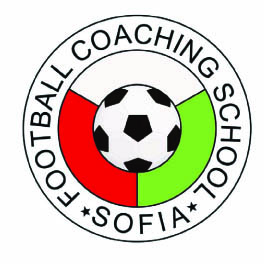 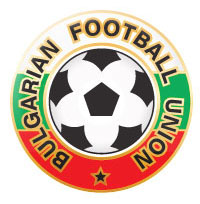 за изпит на УЕФА „В“ -  вратариФилософия на УЕФА – Обучение базирано на реалността. Структура и съдържание на тренировъчно занимание. Разработване на план-конспект. Даниел ДимовРолята на вратаря в съвременния футбол. Илия ИвановЗащитата на вратата и пространството пред вратата – базова техника, анализ на игровите ситуации. Даниел ДимовОбучение на вратари във възрастта U8 – U12. Илия ИвановОрганизация при статични положения в защита. Философии, предимства и  недостатъци. Илия ИвановПодготовка на вратарите за мачовете в сътрудничество с другите треньори от екипа. Илия ИвановИгрови профил на футболния вратар. Нестор ЮруковХранителен и питеен режим на вратаря. Иван Неделчев.Защита на пространството при подаване в дълбочина. Боян ПейковЗащита на пространството при центриране от флангова зона. Илия ИвановПрилагане на основни методи за изграждане на увереност на вратаря, концентрация и емоционален контрол. Иван ИвановФутболната игра при жените. Даниел ДимовИграта на вратаря във фаза атака. Нестор ЮруковПредсезонна подготовка на професионални вратари. Боян ПейковВратарска периодизация. Томислав БутинаОбективен футболен език. Томислав БутинаКондиционна подготовка на вратаря. Даниел ДимовПравила на футболната игра. Георги Игнатов